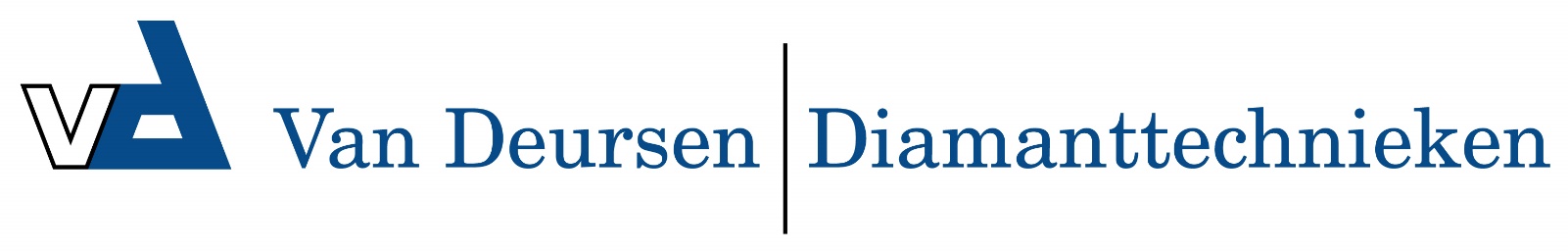 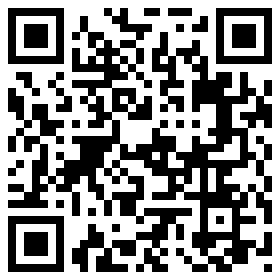 "thunder" gebogen spadebeitel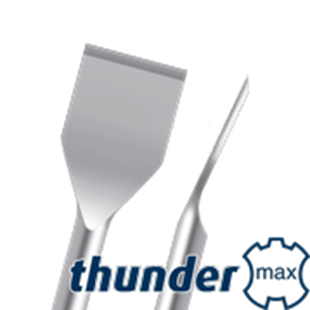 "Thunder" gebogen spadebeitelUitvoeringBeitel voorzien van versterkte schacht, daardoor een langere levensduur. Vanwege het speciale dunne design van de spade uitermate geschikt voor het aanzetten in voegen. Snelwerkend de ondergrond beschadigd minimaal. NB: 25% meer bladbreedte dan standaarduitvoering.Art.nr.OmschrijvingBreedteLengte215.1226Spadebeitel gebogen50380